Муниципальное общеобразовательное учреждениеПетровская средняя общеобразовательная школа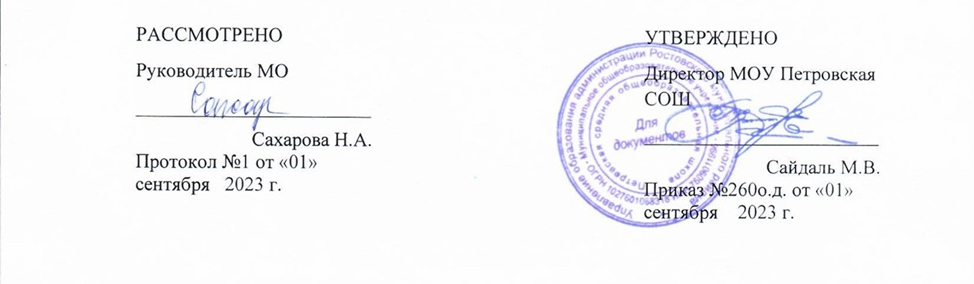 Рабочая программаучебного предмета«Рисование ( изобразительное искусство) »по адаптированной образовательной программедля детей с ограниченными возможностями здоровья(УО, вариант 1)3-б класс2023-2024  учебный год                                                                                      Программу составила:                                                                            учитель начальных классов                                                                              Антонова Е.В.р.п. Петровское, 2023г.ПОЯСНИТЕЛЬНАЯ ЗАПИСКАНормативные документы для обучения детей с ОВЗ, УО, вариант 1 Рабочая программа по учебному предмету «Изобразительное искусство » разработана  на основе следующих документов:Приказ  Министерства образования и науки Российской Федерации от 19 декабря 2014 г. № 1599 «Об утверждении Федерального государственного образовательного стандарта образования обучающихся с умственной отсталостью (интеллектуальными нарушениями); Приказ  Министерства просвещения Российской Федерации от 24 ноября 2022 г. № 1026 «Об утверждении федеральной адаптированной основной общеобразовательной программы обучающихся с умственной отсталостью (интеллектуальными нарушениями)» Приказ  Министерства просвещения Российской Федерации от 11 февраля 2022 г. № 69 «О внесении в Порядок организации и осуществления образовательной деятельности по основным общеобразовательным программам - образовательным программам начального общего, основного общего и среднего общего образования, утвержденный приказом Министерства Просвещения Российской Федерации от 22.03.2022 г. № 155»; Постановления  Главного государственного санитарного врача Российской Федерации от 28 сентября 2020 г. № 28 «Об утверждении санитарных правил СП 2.4.3648-20 «Санитарно-эпидемиологические требования к организациям воспитания и обучения, отдыха и оздоровления детей и молодёжи»АОП НОО МОУ Петровской СОШ  (утв. приказом   утв. приказом  от  31.08.2023 года   №255 о.д.):АОП НОО, УО вариант 1 Рабочая программа по учебному предмету «Изобразительное искусство» составлена на основе Федеральной адаптированной основной общеобразовательной программы обучающихся с умственной отсталостью (интеллектуальными нарушениями) далее ФАООП УО (вариант 1), утвержденной приказом Министерства просвещения России от 24.11.2022г.№ 1026 (https://clck.ru/33NMkR ), а также ориентирована на целевые приоритеты, сформулированные в федеральной рабочей программе воспитания.        Направления воспитательной работы при изучении учебного предмета «Изобразительное искусство »:1) В рабочей программе целевые ориентиры результатов воспитания находят отражение в требованиях к личностным результатам освоения обучающимися учебного предмета «Изобразительное искусство ».2) В соответствии с календарным планом воспитательной работы на уроках используются дополнительные тексты, посвященные следующим праздничным/памятным датам, например:8 сентября - международный день распространения грамотности5 октября - День учителя4 ноября - День народного единства27 ноября - День матери в России21 февраля - Международный день родного языка23 февраля - День защитника Отечества8 марта - Международный женский деньДень Победы3) Формирование ценностной языковой картины осуществляется на уроках с использованием диалога как метода обучения.4) На уроках применяются игровые технологии, проблемный метод обучения; метод обучения в сотрудничестве. ФАООП УО (вариант 1) адресована обучающимся с легкой умственной отсталостью (интеллектуальными нарушениями) с учетом реализации их особых образовательных потребностей, а также индивидуальных особенностей и возможностей.  Федеральная адаптированная основная образовательная программа определяет цель и задачи учебного предмета «Изобразительное искусство». Цель обучения -	развитие личности обучающегося с умственной отсталостью (интеллектуальными нарушениями) в процессе приобщения его к художественной культуре и обучения умению видеть прекрасное в жизни и искусстве, а также формирование элементарных знаний об изобразительном искусстве, общих и специальных умений и навыков изобразительной деятельности (в рисовании, лепке, аппликации), развитие зрительного восприятия формы, величины, конструкции, цвета предмета, его положения в пространстве, а также адекватного отображения его в рисунке, аппликации, лепке; развитии умения пользоваться полученнымипрактическими навыками в повседневной жизни.Задачи обучения:− воспитание интереса к изобразительному искусству;− раскрытие значения изобразительного искусства в жизни человека;− воспитание в детях эстетического чувства и понимания красоты окружающего мира, художественного вкуса;− формирование элементарных знаний о видах и жанрах изобразительного искусства. Расширение художественно-эстетического кругозора;− развитие эмоционального восприятия произведений искусства, умения анализировать их содержание и формулировать свое мнение о них;− формирование знаний элементарных основ реалистического рисунка;− обучение изобразительным техникам и приемам с использованием различных материалов, инструментов и приспособлений, в том числе работа в нетрадиционных техниках;− обучение разным видам изобразительной деятельности (рисованию, лепке, аппликации)− обучение правилам и законам композиции, цветоведения, построениям орнамента и др., применяемым в разных видах изобразительной деятельности;− формирование умения создавать простейшие художественные образы с натуры и по образцу, памяти, представлению и воображению;− воспитание умения согласованно и продуктивно работать в группах, выполняя определенный этап работы, для получения результата общей изобразительной деятельности (коллективное рисование, коллективная аппликация).Рабочая программа по учебному предмету «Изобразительное искусство» в 3 классе определяет следующие задачи:− развитие восприятия цвета предметов и явлений в окружающей природной среде;− формирование умения изображать увиденное цветными и ахроматическими художественными материалами;− формирование умения анализировать форму, строение (конструкционные особенности) объекта наблюдения, выделение в нем частей, определение пропорций, видение объекта целостно, затем его изображение, передавая относительное сходство;− осуществление обучению некоторым правилам работы над композицией;− обучение более углубленному восприятию некоторых произведений изобразительного искусства, сопутствующих теме определенного урока, и декоративно-прикладного искусства, являющихся темой занятия.Место предмета в учебном планеУчебный предмет  «Изобразительное искусство» относится к предметной области «Искусство» и является обязательной частью учебного плана. Рабочая программа по учебному предмету «Изобразительное искусство» в 3 классе рассчитана на 34 учебные недели и составляет 34 часа в год (1 час в неделю).Планируемые результаты освоения содержания рабочей программы по учебному предмету «Изобразительное искусство» в 3 классеЛичностные результаты:осознание себя как ученика, формирование интереса (мотивации) к обучению;воспитание уважительного отношения к иному мнению, истории и культуре других народов;способность к осмыслению социального окружения, своего места в нем, принятие соответствующих возрасту ценностей и социальных ролей;принятие и освоение социальной роли обучающегося, проявление социальных мотивов учебной деятельности;воспитание эстетических потребностей, ценностей, чувств.Уровни достижения предметных результатов по учебному предмету«Изобразительное искусство» на конец 3 класса:Минимальный уровень:−	использовать материалы для рисования, аппликации, лепки;−	рисовать предметы (с помощью опорных точек, по шаблону);−	рисовать простым карандашом различные виды линий;−	знать	названия	художественных	материалов,	инструментов	и приспособлений; их назначения, правил обращения;−	организовывать	рабочее	место	в	зависимости	от	характера выполняемой работы под контролем учителя;−	владеть некоторыми приемами лепки (раскатывание, сплющивание, отщипывание) и аппликации (вырезание и наклеивание);−	уметь правильно передавать цвет изображаемого объекта.Достаточный уровень:− знать о работе художника, ее особенностях;− знать части конструкции изображаемого предмета;− иметь представление о приемах передачи глубины пространства (загораживании одних предметов другими, зрительном уменьшении их по сравнению с расположенными вблизи);− рассказывать, что изображено на картине, перечислять характерные признаки изображаемого времени года− выполнять требования к композиции изображения на листе бумаги;− рисовать предметы самостоятельно от руки;− передавать основные смысловые связи в несложном рисунке;− выполнять в технике аппликации узоры в полосе, достигая ритма повторением и чередованием формы и цвета;− знать названия некоторых народных и национальных промыслов (Каргополь);− знать выразительные средства изобразительного искусства: изобразительная поверхность, точка, линия, штриховка, контур, пятно, цвет и др.;− следовать при выполнении работы инструкциям учителя;− применять приемы работы карандашом, гуашью, акварельными красками;− рисовать с натуры и по памяти после предварительных наблюдений, передавать все признаки и свойства изображаемого объекта;− оценивать результаты собственной изобразительной деятельности и деятельности одноклассников (красиво, некрасиво, аккуратно, похоже на образец).Система оценки достижения обучающимисяс умственной отсталостью планируемых результатов освоения образовательной программы по учебному предмету«Изобразительное искусство» в 3 классеОценка личностных результатов предполагает, прежде всего, оценку продвижения обучающегося в овладении социальными (жизненными) компетенциями, может быть представлена в условных единицах:0 баллов - нет фиксируемой динамики;1 балл - минимальная динамика;2 балла - удовлетворительная динамика;3 балла - значительная динамика.Критерии и нормы оценки достиженийОценка «5» — уровень выполнения требований высокий, отсутствуют ошибки в разработке композиции, работа отличается грамотно продуманной цветовой гаммой, все объекты связаны между собой, правильно переданы пропорции и размеры, при этом использованы интегрированные знания из различных разделов для решения поставленной задачи; правильно применяются приемы и изученные техники рисования. Работа выполнена в заданное время, самостоятельно, с соблюдением технологической последовательности, качественно и творчески.Оценка «4» — уровень выполнения требований достаточный при выявлении у обучающегося незначительных ошибок в разработке композиции, нарушений в передаче пропорций и размеров; при этом обучающийся после с небольшой подсказки учителя может самостоятельно исправить ошибки. Работа выполнена в заданное время, самостоятельно.Оценка «3» — уровень выполнения требований достаточный, минимальный; допущены ошибки в разработке композиции, в передаче пропорции и размеров; владеет знаниями из различных разделов, но испытывает затруднения в их практическом применении при выполнении рисунка; понимает последовательность создания рисунка, но допускает отдельные ошибки; работа не выполнена в заданное время, с нарушением технологической последовательности.Оценка «2» - не ставится.СОДЕРЖАНИЕ ОБУЧЕНИЯОбучение изобразительному искусству в 3 классе способствует дальнейшему формированию у обучающихся базы для творческой деятельности (расширяется опыт относительных полных и точных представлений о предметном мире и явлениях окружающей действительности и способов изображения увиденного): развивается способность изображать предмет с натуры, выполнять задания декоративного характера или на заданные темы, которые требуют привлечения определенных творческих усилий.Содержание разделовТЕМАТИЧЕСКОЕ ПЛАНИРОВАНИЕПечатные пособия: - портреты русских и зарубежных художников; - таблицы по цветоведению, построению орнамента; - схемы по правилам рисования предметов, растений, деревьев, животных, птиц, человека; - таблицы по народным промыслам; учебно-практическое оборудование: конструкторы; краски акварельные, гуашевые; бумага А3, А4; бумага цветная; фломастеры; восковые мелки; кисти беличьи № 5, 10, 20; кисти из щетины № 3, 10, 20; ножницы; шаблоны геометрических фигур и реальных предметов; - муляжи фруктов и овощей (комплект); - предметы быта (кофейники, кувшины, чайный сервиз).- Технические средства обучения – ноутбук, интерактивная доска, телевизор; экранно-звуковые пособия.Интернет-ресурсы и другие электронно-информационные источники, обучающих, справочно - информационных, контролирующих и развивающих компьютерных программ.  http://fgosreestr.ru/  www.zanimatika.ru  http://metodisty.ru  www.viki.rdf.ru  http://eleklim.ucoz.ru  http://nsportal.ru  http://pedsovet.su/  http :// school - collection. edu. Ru  Видеоролики о народных промыслах№п/пНазвание раздела, темыКоличество часовКонтрольныеработы1.«Обучение композиционной деятельности»15-2.«Развитие у учащихся умений воспринимать и изображать формупредметов, пропорции и конструкцию»10-3.«Развитие у учащихся восприятия цветапредметов и формирование умений переливать его в живописи»9-Итого:Итого:34-№Тема предметаКол-во часовПрограммное содержаниеДифференциация видов деятельностиДифференциация видов деятельности№Тема предметаКол-во часовПрограммное содержаниеМинимальный уровеньДостаточный уровень1.Рисование осенних листьев1Повторение названийхудожественных материалов и инструментов – карандаши,бумага, ластик, точилка для карандашей, ножницы, краска гуашь, кисть, палитра.Организация рабочего места. Повторение цветов.Рисование осенних листьевНазывают художественныематериалы и инструменты по вопросам учителя.С помощью учителя правильно располагают материалы для рисования на столе.Обводят листья по шаблону.Стараются раскрашивать, не выходя за контурыПользуются художественными материалами.Располагают материалы для рисования на столе.Следят за правильным захватом карандаша в руке.Самостоятельно рисуют ,раскрашивают осенние листья по образцу2.Рисование узора в полосе из веточек с листочками1Повторение рисования узоров, орнамента, украшения.Правильное расположение узора в полосеРассматривают орнаменты, находят в них природные и геометрические мотивы.Получают первичные навыки декоративного изображения. Работают по шаблонам.Подбирают цвета под контролем учителяПонимают значение слов узор, орнамент.Называют простые формы. Самостоятельно подбирают цвета.Самостоятельно составляют узор3.Рисование предметов различной формы (фрукты и овощи)1Подготовка рабочего места для рисования гуашью.Повторение свойств гуаши. Повторение ТБ при работе с красками.Повторение названий, форм овощей и фруктовС помощью учителяорганизовывают свое рабочее место.Называют свойства гуаши по наводящим вопросам.Называют форму овощей и фруктов.Самостоятельно организовывают свое рабочее место.Называют свойства гуаши.Называют и различают овощи и фрукты.Заданиевыполняют самостоятельно4.Рисование предметов различной формы (фрукты и овощи)1Рисуют овощи и фрукты с помощью шаблонов, под контролем учителя5Аппликация«Бабочка»1Умение работать с гофрированной бумагой. Знакомство с понятиями сгибание, скручивание, объемная поделкаУчатся работать с новым материалом — гофрированной бумагой.Овладевают навыками работы в технике объёмной аппликации. Подбирают цвета под контролем учителя.Выполняют работу в совместной деятельности с учителемПонимают роль цвета в создании аппликации.Осваивают технику сгибания, скручивания при работе с гофрированной бумагой.Обретают опыт творчества и художественно-практические навыки в создании объемнойаппликации6Аппликация«Бабочка»1Умение работать с гофрированной бумагой. Знакомство с понятиями сгибание, скручивание, объемная поделкаУчатся работать с новым материалом — гофрированной бумагой.Овладевают навыками работы в технике объёмной аппликации. Подбирают цвета под контролем учителя.Выполняют работу в совместной деятельности с учителемПонимают роль цвета в создании аппликации.Осваивают технику сгибания, скручивания при работе с гофрированной бумагой.Обретают опыт творчества и художественно-практические навыки в создании объемнойаппликации7.Составлениесимметричного узора1Создание образа бабочки цветными карандашами. Использование трафарета. Соблюдение пропорций, выбора цвета. Развитие чувства гармонии и красоты, восприятия цвета.Закрепление знаний основных и дополнительных цветовОриентируются на листе под контролем учителя.Стараются соблюдать пропорции. Подбирают цвета под контролем учителя.Составляют узор, используя трафареты.Ориентируются в плоскости листа.Соблюдают пропорции. Подбирают цвета по образцу.Самостоятельно составляют узор8.Рисованиеакварельными красками.Главные и составные цвета1Повторение свойств акварельных красок. Повторение - основные и составные цвета .Усвоение понятий составные цветаНазывают свойства акварельных красок по наводящим вопросам. По вопросам учителя показывают на картинкеглавные и составные цвета.Владеют навыками работы с акварельными красками.Называют основные и составные цвета.Самостоятельно смешивают краски для получения составных цветов9.Рисованиеакварельными красками.Главные и составные цвета1(оранжевый зеленый, фиолетовый).Радостные и грустные цвета. Развитие навыков работы с акварельными краскамиСмешивают краски под контролем учителя10Рисование акварельными красками по сырой бумаге1Повторение свойств акварельных красок. Рисование акварельными красками по сырой бумаге. Прорисовывание кистью на непросохшей бумаге.Изучение процесса выполнения,последовательность, вливание красок одна в другуюУсваивают понятия «рисование по сырому», «мазок».Прорисовывают кистью по сырой бумаге в совместной деятельности с учителем.Рисуют цветовые пятна необходимой формы и нужного размера в данной техникеУсваивают информацию о существовании двух способов рисования «по-сырому».Прорисовывают полусухой кистью по сырому листу.Соблюдаютпоследовательность в выполнении работы.Называют правила работы с акварелью.Правильно смешивать краски во время работы11.Одежда ярких и нежных цветов. Рисование1Знакомство с техникой«разбеливание», с техникой работы кистью.Последовательность выполнения работы. Умение работать с акварельными краскамиРассматривают картины, отвечают на вопросы учителя. Продолжать учиться пользоваться трафаретом.Следуют в своей работе условиям творческого заданияОбъясняют значение одежды для человека.Объясняют значение понятий«яркие цвета», «разбеленные цвета».Участвуют в обсуждении и выборе цвета для одежды мальчика и девочки.Выполняют работупоследовательно, с учетом композиции рисунка12.Рисование акварельной краской, начиная с цветового пятна1Умение пользоваться родственными сочетаниями цветов (тепло холод).Последовательное выполнение работыПонимают значение цветового пятна в рисунке. Пользуются родственными сочетаниями цветов.Понимают, что такое насыщенность цвета. Работают в совместной деятельности с учителемПонимают, что такое прорисовка, и учатся ее использовать в работе. Последовательно выполняют работу согласно замыслу и с учетом композиции.Овладевают живописныминавыками работы в технике акварели13.Лошадки изКаргополя. Лепка1Знакомство с Каргопольской игрушка. Подготовка пластилина к работе.Последовательное выполнение работы.Соединение частей в одно целое.Совмещение. ПримазываниеЗнакомятся с каргопольской игрушкой, промыслом.Слушают и понимают заданный вопрос, понятно отвечать на него.Проявляют интерес к лепке, рисунку.Изображают предметы(каргапольские лошадки), предложенные учителемНаходят центр композиции рисунка.Создают предметы (лепят лошадок), состоящие из нескольких частей, соединяя их путем прижимания друг к другу.Самостоятельно подбирают цвета14.Лошадки из Каргополя. Лепка1Знакомство с Каргопольской игрушка. Подготовка пластилина к работе.Последовательное выполнение работы.Соединение частей в одно целое.Совмещение. ПримазываниеЗнакомятся с каргопольской игрушкой, промыслом.Слушают и понимают заданный вопрос, понятно отвечать на него.Проявляют интерес к лепке, рисунку.Изображают предметы(каргапольские лошадки), предложенные учителемНаходят центр композиции рисунка.Создают предметы (лепят лошадок), состоящие из нескольких частей, соединяя их путем прижимания друг к другу.Самостоятельно подбирают цвета15.Лошадки из Каргополя рисование1Знакомство с композицией — главным средством выразительности художественногопроизведения.Понятие контраста в композиции.Знакомство с масштабом, пропорциями, соразмерностью, равновесием,образом, тономЗакрепляют навыки работы от общего к частному.Анализируют форму частей, соблюдать пропорции.Развивают навыки работы с живописными материалами (акварель).Характеризуют красоту природы, зимнее состояние природыИзображают характерные особенности Каргопольской лошадки, тщательно прорисовывают все детали рисунка.Используют выразительные средства живописи для создания образа зимней природы16.Лепка домашних животных (кошка, собака)1Повторение свойств пластичных материалов и приемов работы с пластилином.Подготовка рабочего места для занятий лепкой.Повторение техникибезопасности при работе с пластилиномС помощью учителя повторяют свойства пластилина.Под контролем учителя готовят рабочее место.Подбирают цвета.Отщипывают, разминают и скатывают пластилин под контролем учителяНазывают свойства пластилина.Правильно организовывают рабочее место.Рассказывают правила работы с пластилином.Выполняют задание самостоятельно, по инструкции17.Лепка домашних животных (кошка, собака)1Повторение свойств пластичных материалов и приемов работы с пластилином.Подготовка рабочего места для занятий лепкой.Повторение техникибезопасности при работе с пластилиномС помощью учителя повторяют свойства пластилина.Под контролем учителя готовят рабочее место.Подбирают цвета.Отщипывают, разминают и скатывают пластилин под контролем учителяНазывают свойства пластилина.Правильно организовывают рабочее место.Рассказывают правила работы с пластилином.Выполняют задание самостоятельно, по инструкции18.Деревья зимой в лесу.Рисование цветной и черной гуашью1Рассматривание иллюстрации картины П. Митурича «Сухое дерево».Рассматривают картины. Отличают особенности техники работы с краской гуашь оттехники работы акварелью.Рассматривают картины, отвечают на вопросы.Определяют, какие цвета (темные и светлые, теплые и19.Деревья зимой в лесу.Рисование цветной и черной гуашью1Знакомство с художественными материалами ихудожественными техниками.Передача графическими средствами эмоциональногосостояния природы, человека.Поэтапное выполнение работыПодбирают цвета под контролем учителя.Выполняют работу в совместной деятельности с учителемхолодные, контрастные и сближенные) подойдут для передачи радостногосолнечного зимнего состояния природы. Прорисовываютдетали кистью (целиком и концом кисти)20Зимние игры детей. Лепка из пластилина1Рассматривание картин художников А. Дейнеки«Лыжники», Н. Крымова«Зимний пейзаж». Умение лепить из пластилина фигурок человечков в движенииРассматривают произведения художников, изобразивших зимние игры детей.Называют свойства пластилина по наводящим вопросам.Подбирают цвета под контролем учителя.Рассказывают о своихнаблюдениях и впечатлениях от просмотра иллюстраций картин и рисунков детей.Выполняют работу в технике лепки (лепка в рельефе).Участвуют в подведенииитогов творческой работы.21.Рисование снеговика1Рисование снеговика. Рисование в определенной последовательности, по порядку.Соблюдение пропорций. Соблюдение «планов» рисунка.Использование акварельныхкрасокОбъясняют, как выглядит снеговик.Ориентируются в плоскости листа под контролем учителя. Осваивают навыки работы акварелью.Рисуют с помощью трафарета.Развивают навыки работы в технике рисунка. Овладевают живописными навыкамиработы в технике акварели. Соблюдают пропорции при изображении снеговика.Соблюдают плановость (задний, передний планы), присоздании рисунка.22.Элементы косовской росписи. Рисование1Знакомство с глиняными изделиями народных мастеров.Рисование элементов косовской росписи. Соблюдение симметрии, центр композиции.Выбор необходимого цветаНазывают города, где изготавливают косовскую керамику.Называют изделия косовской керамики.Используют линию, точку, пятно как основу изобразительного образа для выполнения узора косовской росписи на плоскости листа.Овладевают первичными навыками в создании косовской росписи в технике акварели.Усваивают понятие «узор» («орнамент»).Создают изображения на основе точечек, ромбиков, волнистых линий, черточек — простых элементов косовскойросписи.23.Элементы косовской росписи. Рисование1Знакомство с глиняными изделиями народных мастеров.Рисование элементов косовской росписи. Соблюдение симметрии, центр композиции.Выбор необходимого цветаНазывают города, где изготавливают косовскую керамику.Называют изделия косовской керамики.Используют линию, точку, пятно как основу изобразительного образа для выполнения узора косовской росписи на плоскости листа.Овладевают первичными навыками в создании косовской росписи в технике акварели.Усваивают понятие «узор» («орнамент»).Создают изображения на основе точечек, ромбиков, волнистых линий, черточек — простых элементов косовскойросписи.24.Сосуды: ваза, кувшин, тарелка. Рисование.Украшение сосудоворнаментом (узором)1Знакомство с понятиями«сосуд», «силуэт». Примеры сосудов - вазы, чаши, блюда, бокалы, тарелки и т. д.Украшение силуэтов разных предметов орнаментом (узором).Выбор предмета для украшения.Усваивают понятия: сосуд, силуэт, узор орнамент.Работают по трафаретам, под контролем учителя.Закрепляют навыки работы с акварелью.Выбирают предметы украшения под контролем учителя.Различают: сосуд, силуэт, узор орнамент.Работают живописными навыками с акварелью. Овладевают навыками сравнения, учатся сравнивать свою работу с оригиналом (образцом),Работу выполняют самостоятельно.25.Сосуды: ваза, кувшин, тарелка. Рисование.Украшение сосудов орнаментом(узором)1Знакомство с понятиями«сосуд», «силуэт». Примеры сосудов - вазы, чаши, блюда, бокалы, тарелки и т. д.Украшение силуэтов разных предметов орнаментом (узором).Выбор предмета для украшения.Усваивают понятия: сосуд, силуэт, узор орнамент.Работают по трафаретам, под контролем учителя.Закрепляют навыки работы с акварелью.Выбирают предметы украшения под контролем учителя.Различают: сосуд, силуэт, узор орнамент.Работают живописными навыками с акварелью. Овладевают навыками сравнения, учатся сравнивать свою работу с оригиналом (образцом),Работу выполняют самостоятельно.26«Сказочная птица». Рисование1Рассматривание «сказочной птицы» на разных иллюстрациях И. Билибина:«Иван-Царевич и жар-птица»,«Дети и белая уточка»,«Царевна-лягушка».Наблюдение красивых ярких птиц.Сравнение изображения жар- птицы, плывущих лебедей с фотографиями птиц в природе. Рассматриваниетого, как художник изобразил, какими средствами художественной выразительности, части теласказочных птицРассматривают картину, отвечают на вопросы учителя. Различают сказочных птиц и настоящих.Ориентируются на плоскости листа под контролем учителя. Работают по трафарету.Рассуждают о средствах выразительности, которые использует художник для достижения цельности композиции.Понимают условность и субъективность художественного образа.Закрепляют навыки работы от общего к частному.Анализируют форму частей, соблюдать пропорции.27Сказочная птица. Рисование.Украшение узором рамки для рисунка1Знакомство учащихся свидами орнамента, узора, его символами и принципами композиционного построения, которые И. Билибин использовал в своих работах. Выполнение орнаментальной композиции. Создание условий для развития умения творчески преображатьформы реального мира в условно декоративные. Совершенствование навыков работы разнообразной линией, связанной с созданием рисунка в композицииизделия.Знакомятся с видами орнамента, узора, его символами и принципами композиционного построения. Выполняют орнаментальную композицию.Слушают внимательно рассказ учителя об отражении элементов природы в произведениях художника.Развивают умения творчески преображать формы реального мира в условно-декоративные. Украшают рамку для рисунка«Сказочная птица» красивым узором. Размышляют овыборе элементов узора для создания целой композиции работы.28.Встречай птиц — вешай скворечники!Рисунок1Рассматривание картин художников И. Левитана«Март», А. Саврасова «Грачи прилетели», И. Шишкина«Лес весной». Обсуждение. Использование средств художественной выразительности для создания картин весенней природы.Рассматривание рисунков детей.Процесс лепки. Лепкафигурки человека. Рисование картинки, на которой дети встречают птиц.Рассматривают картину. Определяют время года по наводящим вопросам.Ориентируются на плоскости листа под контролем учителя. Работают по трафарету, под контролем учителя.Отвечают на вопросы учителя по картине.Самостоятельно изображают птиц.Овладевают живописными навыками работы акварелью. Используют выразительные средства живописи и возможности лепки длясоздания образа весенней природы.29.Закладка для книги.Рисование1Наблюдение ритма везде: в себе, природе, вокруг себя. Украшение художниками предметов для нашей жизни (ткань, посуда, мебель и т. д.) узорами. Стремление людей в орнаментах (узорах) использовать ритмическое расположение разных форм и повторение цвета.Рассматривают работы художников, украшающих предметы для нашей жизни ритмическим узором.Понимают стремление людей украшать предметы ритмическим узором, создавать красоту.Работают по шаблону. Подбирают цвета подконтролем учителя.Рассматривают разные узоры в закладках для книги,предложенные учителем. Усваивают понятия (ритм, ритмично, повторение,чередование, элементы узора, штамп).Запоминают процесс изготовления штампа.30.Закладка для книги.Рисование1Наблюдение ритма везде: в себе, природе, вокруг себя. Украшение художниками предметов для нашей жизни (ткань, посуда, мебель и т. д.) узорами. Стремление людей в орнаментах (узорах) использовать ритмическое расположение разных форм и повторение цвета.Рассматривают работы художников, украшающих предметы для нашей жизни ритмическим узором.Понимают стремление людей украшать предметы ритмическим узором, создавать красоту.Работают по шаблону. Подбирают цвета подконтролем учителя.Рассматривают разные узоры в закладках для книги,предложенные учителем. Усваивают понятия (ритм, ритмично, повторение,чередование, элементы узора, штамп).Запоминают процесс изготовления штампа.31.Украшение посуды орнаментом.Аппликация1Вырезания узоров, орнаментов, украшений для посуды.Правильное расположение узора на посудеВладеют приемами составления аппликации.Рассматривают орнаменты, находят в них природные и геометрические мотивы.Получают первичные навыки декоративного изображения. Работают по шаблону.Называют простые формы. Владеют приемами составления аппликации. Находят орнаментальные украшения в предметном окружении человека, в предметах, созданными человеком.Работу выполняютсамостоятельно.32.Украшение посуды орнаментом.Аппликация1Вырезания узоров, орнаментов, украшений для посуды.Правильное расположение узора на посудеВладеют приемами составления аппликации.Рассматривают орнаменты, находят в них природные и геометрические мотивы.Получают первичные навыки декоративного изображения. Работают по шаблону.Называют простые формы. Владеют приемами составления аппликации. Находят орнаментальные украшения в предметном окружении человека, в предметах, созданными человеком.Работу выполняютсамостоятельно.33.Эпизод из сказки«Колобок»1Активизация творческих способностей учащихся, развитие воображения, эстетического вкуса.Выражение в образах искусства нравственного выбора отдельного человека. Знакомство со спецификой художественногоизображения.Повторяют систему несложных действий с художественными материалами, выражая собственный замысел.Творчески играют в процессе работы с художественными материалами, изобретая, экспериментируя, моделируя в художественной деятельности свои впечатления от сказочногосюжета.Учатся поэтичному видению мира, развивая фантазию и творческое воображение.Выделяют этапы работы в соответствии с поставленной целью.Развивают навыки работы с живописными играфическими материалами. Создают иллюстрацию ксказке «Колобок»34.Помечтаем о лете, о походах в лес за грибами. «Летом за грибами!»1Беседа о лете, летнем отдыхе, походах в лес за грибами.Рассматривание картины А. Пластова «Летом». (жаркое лето, опушка леса, подберезой в тени). Грибники: женщина и девочка, рядом собакаИзображение картины.Рассматривают картину художника А. Пластова. Рассказывают о содержании картины по наводящим вопросам.Работают по шаблонам. Подбирают цвета под контролем учителя.Отвечают на вопросы по картине.Используют выразительные средства живописи и возможности лепки для создания рисунка «Летом за грибами!» .Овладевают навыками работы в технике лепки и акварели.